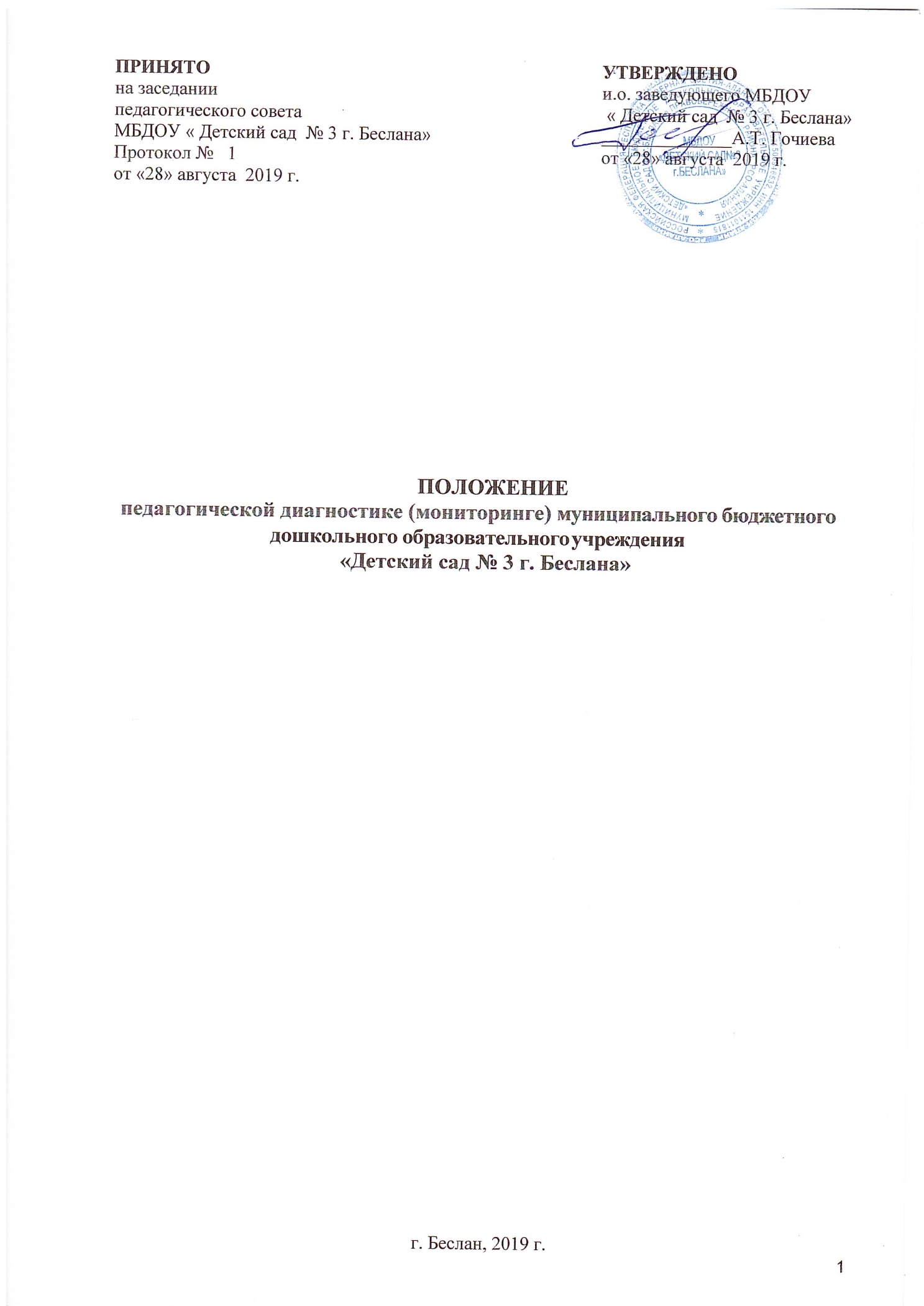 Общие положенияНастоящее Положение разработано для муниципального бюджетного дошкольного образовательного учреждения « Детский сад общеразвивающего вида» в соответствии со следующими документами:Конвенция о правах ребенка ООН,Федеральный закон «Об образовании в Российской Федерации» от 29.12.2012г. № 273-ФЗ,Федеральный государственный образовательный стандарт дошкольного образования (утв. приказом Министерства образования и науки Российской Федерации от 17.10.2013 г. №1155),«Санитарно-эпидемиологические требования, к содержанию и организации режима работы дошкольных образовательных организаций» (СанПин 2.4.1.3049-13),Приказ Минобрнауки России от 30.08.2013 г №1014 «Об утверждении порядка организации и осуществления образовательной деятельности по основным общеобразовательным программам дошкольного образования»,Устав МБДОУ.Основная образовательная программа МБДОУ «Детский сад № 3 г. Беслана» и регламентирует проведение педагогической диагностики (мониторинга образовательной программы).Положение регламентирует организацию и порядок проведения педагогического мониторинга.Педагогический мониторинг – система организации сбора, хранения, обработки информации о деятельности педагогической системы, обеспечивающая непрерывное отслеживание состояния и прогнозирования ее развития.Педагогическая диагностика – (согласно ФГОС дошкольного образования) оценка индивидуального развития детей дошкольного возраста, связанная с оценкой эффективности педагогических действий и лежащей в основе их дальнейшего планирования.Педагогическая диагностика не является основой объективной оценки соответствия какого-либо уровня развития детей. В соответствии с ФГОС дошкольного образования требования к результатам освоения Программы представлены в виде целевых ориентиров дошкольного образования, которые представляют собой социально- нормативные возрастные характеристики возможных достижений ребенка на этапе завершения уровня дошкольного образования. Специфика дошкольного детства и система дошкольного образования делают неправомерным требовать от ребенка конкретных образовательных достижений.Педагогическая диагностика - это механизм, позволяющий выявить индивидуальные особенности и перспективы развития ребенка,  эффективность педагогических действий и дальнейшее планирование образовательной деятельности. Педагогическая диагностика предполагает обеспеченность условий, установленные сроки и установленный порядок оценки.Педагогическая диагностика осуществляется педагогическими работниками во всех возрастных группах по следующим направлениям:Физическое развитие;Социально-коммуникативное развитие;Познавательное развитие;Речевое развитие;Художественно-эстетическое развитие.При необходимости проводится психологическая диагностика развития детей (выявление и изучение индивидуально-психологических особенностей детей) квалифицированными специалистами (педагогом-психологом).Участие ребенка в психологической диагностике допускается только с согласия его родителей (законных представителей).Срок действия настоящего Положения не ограничен. Данное Положение действует до принятия нового.Цель и задачи педагогической диагностики (мониторинга)Цель педагогической диагностики (оценки индивидуального развития) – выявление результативности образовательного процесса, лежащего в основе планирования педагогического проектирования.Результаты педагогической диагностики (мониторинга) могут быть использованы исключительно для решения следующих задач:индивидуализации образования (в том числе поддержки ребенка, построения его образовательной траектории или профессиональной коррекции особенностей его развития);оптимизации работы с группой детей.2.2. Задачами педагогической диагностики (мониторинга) являются:Получение объективной информации об индивидуальной траектории развития каждого воспитанника и реализации Основной образовательной программы МБДОУ « Детский сад  № 3 г.Беслана»Проведение анализа достижений в воспитании, обучении, развитии, оздоровлении и организации жизнедеятельности воспитанников с целью планирования индивидуального маршрута образовательной работы для максимального раскрытия детской личности и прогнозирования перспектив развития ДОУ.Выявление	затруднений	педагогов	Учреждения	в	осуществлении образовательной и оздоровительной работы с воспитанниками.Совершенствование организации образовательного процесса.Принципы диагностического обследованияПринцип последовательности и преемственности диагностики – проявляется в последовательном переходе от одних этапов, критериев и методов диагностики к другим по мере развития, обучения и воспитания личности, в поэтапном усложнении и углублении процесса диагностики. Принцип доступности диагностических методик и процедур – зрительная наглядность становится главным условием получения необходимой информации.Принцип прогностичности - проявляется в ориентации диагностической деятельности на коррекционную работу в «зоне ближайшего развития» дошкольников.Принцип научности (диагностическая работа опирается на научные исследования, обосновывающие выбор изучаемых показателей, методы, сроки и организацию обследования).Принцип этичности (диагностика проводится с соблюдением эстетических норм и правил);Принцип оптимальности (минимальными усилиями должно быть получено достаточное количество диагностической информации).Принцип непрерывности (педагогическая диагностика проводится на протяжении всего периода пребывания ребенка в детском саду).Принцип динамичности (педагогический инструментарий позволяет в установленные краткие сроки провести педагогическую диагностику).Субъекты, объекты педагогической диагностики (мониторинга)4.1. Педагогическая диагностика (мониторинг) осуществляется воспитателями, специалистами, в пределах их компетенции.Субъекты:Воспитанники. Педагогические работники. Родители.Объекты:Образовательный процесс. Психолого-педагогические условия. Предметно-развивающая среда.Документация (программы, планы, проекты). Учебно-методические комплексы.Организация проведения педагогической диагностики5.1.Педагогическая диагностика (оценка индивидуального развития) осуществляется через отслеживание результатов освоения детьми образовательной программыПедагогическая диагностика (мониторинг оценки индивидуального развития) осуществляется в течение времени пребывания ребенка в ДОУ (с07.00 до 19.00, исключая время, отведенное на сон).Педагогическая диагностика (оценка индивидуального развития) осуществляется через наблюдение, беседы, продукты детской деятельности, специальные диагностические ситуации, организуемые воспитателями всех возрастных групп 2 раза в год – в начале и в конце учебного года (сентябрь, май). В первом случае, она помогает выявить наличный уровень деятельности, а во втором – наличие динамики ее развития.Результаты педагогической диагностики (оценки индивидуального развития) заносятся в таблицы диагностического материала  и предоставляется воспитателями всех возрастных групп и специалистами ДОУ заместителю заведующего по ВМР. В конце учебного года проводится сравнительный анализ результативности образовательного процесса и на основе анализа определяется планирование педагогической деятельности на следующий учебный год.Методы педагогической  диагностики. 6.1.Обследование	дошкольников	проводится	как		вербальными,	так	и невербальными	методами.	В	качестве	основных	методов,	позволяющих выявить степень реализации программы и оценить уровень развития детей, в условиях ДОУ используются:наблюдение, которое дополняется свободным общением педагога с детьми, беседами, играми, рассматриванием картинок;специально организованные диагностические занятия в период, определенный образовательной программой дошкольного учреждения для мониторинга;изучение продуктов деятельности детей;беседы с родителями.6.2.Обследование проводится обязательно в игровой форме. 6.3.Технология наблюдения включает алгоритм следующих действий:определение цели и задач (выявить эффективность, состояние, уровень, характер педагогического явления);выбор объекта, предмета и ситуации (что наблюдать, когда и при каких условиях);выбор способа наблюдения (открытое или скрытое, в деятельности или вне ее, эпизодически или длительно по времени, неоднократно, повторно и др.);выбор способа фиксации наблюдения (протокол, бланки, карты, видеозапись и др.);анализ полученной информации (экспертная оценка).Комплекс мониторинговых показателей.Мониторинговые показатели должны соответствовать задачам и направлениям той программы, по которой работает дошкольное учреждение.В каждом направлении выделены образовательные области и разделы, к которым предлагаются диагностические карты для педагогической диагностики на выявление освоения ребенком видов деятельности.7.3.Оценка	педагогической	диагностики	(мониторинга)	воспитанника определяется следующим образом:. балл - ребенок не может выполнить все параметры оценки, помощь взрослого не принимает;балла ребенок с помощью взрослого выполняет некоторые параметры оценки;балла — ребенок выполняет все параметры оценки с частичной помощью взрослого;балла — ребенок выполняет самостоятельно и с частичной помощью взрослого все параметры оценки;баллов — ребенок выполняет все параметры оценки самостоятельноФункции должностного лица, осуществляющего педагогический мониторингПедагогический	мониторинг	в	ДОУ	осуществляют:	воспитатели и специалисты ДОУ в соответствии с должностными инструкциями.Функции	должностных	лиц,	осуществляющих	педагогический мониторинг:применение	различных	технологий	и	методик диагностирования воспитанников, рекомендованных к использованию в работе с детьми дошкольного возраста;подготовка	к	проведению	педагогического	мониторинга,	при необходимости консультация с узкими специалистами соответствующего профиля;оказание или организация методической помощи сотрудникам ДОУ в реализации предложений и рекомендаций по итогам педагогического мониторинга.Права должностного лица, осуществляющего педагогический мониторинг.Должностное лицо, осуществляющее педагогический мониторинг в ДОУ, имеет право:избирать технологию и методику обследования воспитанников;по	согласованию	с	заведующим	ДОУ	привлекать	к осуществлению педагогического мониторинга специалистов извне;по	согласованию	с	заведующим	ДОУ	переносить	и	изменять сроки обследования воспитанников.Ответственность должностного лица, осуществляющего педагогический мониторингДолжностное лицо, осуществляющее педагогический мониторинг в ДОУ, несетответственность за:тактичное	отношение	к	каждому	ребенку	во	время	проведения диагностическихмероприятий, создание для каждого воспитанника ситуации успеха;ознакомление с итогами обследования воспитанников, соответствующих должностных лиц (в рамках их должностных полномочий);соблюдение конфиденциальности;качество	проведения	обследования	воспитанников,	доказательность выводов по итогам диагностирования воспитанников.11. ДокументацияВоспитатели всех возрастных групп, специалисты ДОУ в конце года сдают результаты проведения педагогических наблюдений и исследований с выводами заместителю заведующего по ВМР, который осуществляет сравнительный анализ педагогической диагностики, делает вывод, определяет рекомендации педагогическому проектированию и зачитывает на итоговом педагогическом совете ДОУ.Должностное лицо, осуществляющее педагогический мониторинг, составляет:план проведения диагностических мероприятий с воспитанниками ДОУ на новый учебный год;отчет о выполнении плана проведения диагностических мероприятий с воспитанниками за прошедший учебный год;сообщения для выступления на административном совещании, педагогическом совете;справку по итогам обследования в течение трех дней после проведения диагностических мероприятий, которую предоставляет заведующему ДОУ.Материал педагогической диагностики, пособия для определения уровня индивидуального развития детей дошкольного возраста с 3 до 7 лет образовательных стандартов хранятся у педагогов. Обновляется по мере необходимости.Материал педагогической диагностики для определения целевых ориентиров хранятся в методическом кабинете.Результаты педагогических наблюдений за уровнем индивидуального развития оформляются в единую таблицу и хранятся в методическом кабинете.По окончании учебного года, на основании аналитических справок по итогам мониторинга, определяется эффективность проведенной работы, сопоставление с нормативными показателями, вырабатываются и определяются проблемы, пути их решения и приоритетные задачи ДОУ для реализации в новом учебном году.